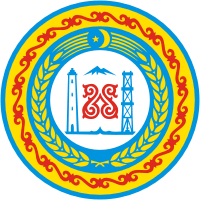 АДМИНИСТРАЦИЯШАТОЙСКОГО МУНИЦИПАЛЬНОГО РАЙОНАЧЕЧЕНСКОЙ РЕСПУБЛИКИПРОТОКОЛрасширенного планового совещания у главы администрацииШатойского муниципального района  Р.Х. Акаеваот « 04 »  02.  2020 года                   с. Шатой                                                        № 03ПРИСУТСТВОВАЛИ:     Первый заместитель главы администрации Шатойского муниципального района М.М. Басханов, председатель Совета депутатов Шатойского района Дадаев Х.И.,  кадий района Элабаев А.Х., заместители главы администрации, начальники отделов  администрации района, главы администраций сельских поселений, руководители организаций и учреждений  Шатойского муниципального района.ПОВЕСТКА ДНЯ:1. Общественно-политическая и социально-экономическая обстановка в Шатойском муниципальном районе.Докладчики:  ОМВД России в Шатойском районе Чеченской Республики, главы администраций сельских поселений района.2. Об итогах работы администраций сельских поселений района по сбору налоговых поступлений для зачисления в местный бюджет за 2018 год. Докладчик: заместитель главы администрации района Демильханова Х.А.3. О работе отдела № 7 управления Федерального казначейства по Чеченской Республике в Шатойском муниципальном районе. Докладчик: начальник отдела № 7 управления Федерального казначейства по Чеченской Республике в Шатойском муниципальном районе Хадисов К.И.4. Отчёт о состоянии эпидемиологической ситуации за 2019 год по всем инфекционным заболеваниям, в том числе, туберкулёзу и ВИЧ-инфекции по Шатойскому муниципальному району.Докладчик: начальник ТО Роспотребнадзора в Шатойском муниципальном районе Эжиева М.Х.5. О ходе исполнения протокольных поручений, Главы Чеченской Республики, Председателя Правительства Чеченской Республики, Руководителя Администрации Главы и Правительства Чеченской Республики и главы администрации Шатойского муниципального района.Докладчик: первый заместитель главы администрации района М.М. Басханов6. Прочие вопросы.11. СЛУШАЛИ:        Об общественно-политической и социально-экономической обстановке на территории Шатойского муницпального района. Глав администраций сельских поселений. ВЫСТУПИЛИ:       С короткими (устными) отчетами выступили главы администраций сельских поселений, по их словам в настоящее время на подведомственных им территориях обстановка стабильная и контролируема.РЕШИЛИ:1.1. Принять к сведению устную информацию глав администраций сельских поселений об общественно-политической и социально-экономической обстановке в Шатойском муниципальном районе.2. СЛУШАЛИ:      Об итогах работы администраций сельских поселений района по сбору налоговых поступлений для зачисления в местный бюджет за 2018 год.      Начальника отдела инвестиций, экономики, торговли и организационной работы администрации Амриеву Ж.М. (отчёт прилагается).        В своём  отчёте Амриева Ж.М. привела конкретные цифры, показывающие результаты сельских администраций в этой важной для формирования местных бюджетов работе. Из приведённой ею статистики, самый низкий процент по сбору налогов зафиксирован по администрации Борзойского сельского поселения, который составил как по имущественному, так и по земельному налогу 6,3%.      Наилучшие показатели у Нихалойской администрации, собравшей более 100% от запланированного уровня по имущественному налогу и около 135% по земельному.      Неплохо обстоят дела со сбором налогов в Шатойской сельской администрации, особенно если учесть, что самый крупный населённый пункт района, сказала она. Отметила, что, главы упомянутых выше двух администраций добросовестно отнеслись к своим обязанностям и добились соответствующего результата.      В  целом, констатировала Амриева Ж.М., по району имущественных налогов собрано 50% от запланированного уровня, а  земельных - 37,6 %.     Завершая свой отчет, она подчеркнула, что некоторые руководители сельских администраций проявили в данном вопросе халатность, пустив кампанию по сбору налогов на самотек.                                                 2       В  ходе  обсуждения  данного  вопроса, глава администрации района Акаев Р.Х. выразил крайнее недовольство работой по сбору налогов, проделанной руководителями сельских администраций, подчеркнул, что необходимо болееэффективно воздействовать на население для своевременного сбора налогов в полном объеме.           Глава администрации района Р.Х. Акаев сказал, что, данная деятельность является одним из самых важных функций администраций сельских поселений, поскольку от наполненности местных бюджетов зависит в немалой степени социально-экономическое развитие населенных пунктов.     Подчеркнул, что, необходимо в десятидневный срок навести порядок в этом вопросе. Для этого всем придется работать эффективно, с полной отдачей сил. Сказал, что он  будет лично контролировать ход выполнения этого поручения. РЕШИЛИ: 2.1. Принять к сведению отчёт начальника отдела инвестиций, экономики, торговли и организационной работы администрации района Амриевой Ж.М. 2.2. Главам администраций сельских поселений района в срок до 16.02.2020 года, завершить работу по сбору имущественного и земельного налога с физических лиц, путем проведения разъяснительной работы среди населения, а также взаимодействие с налоговой службой. 3. СЛУШАЛИ:         О работе отдела № 7 управления Федерального казначейства по Чеченской Республике в Шатойском муниципальном районе. Начальника отдела № 7 управления Федерального казначейства по Чеченской Республике в Шатойском муниципальном районе Хадисова К.И (отчёт прилагается).      Хадисов К.И. в своем отчете подробно перечислил все задачи, которые стоят перед районным подразделением казначейства.        Он сообщил присутствующим, что на данный момент отдел обслуживает 133 клиента, из них 4 - федерального уровня.       Далее вниманию участников совещания был представлен перечень проведенных учреждением мероприятий, в том числе и по внедрению нововведений.           РЕШИЛИ:3.1. Принять к сведению отчёт начальника отдела № 7 управления Федерального казначейства по Чеченской Республике в Шатойском муниципальном районе Хадисова К.И.34. СЛУШАЛИ:        О состоянии эпидемиологической ситуации за 2019 год по всем инфекционным заболеваниям, в том числе, туберкулёзу и ВИЧ-инфекции по Шатойскому муниципальному району.Начальника ТО Роспотребнадзора в Шатойском муниципальном районе Эжиеву М.Х. (отчёт прилагается).       С отчетом о состоянии эпидемиологической ситуации за 2019 год по всем инфекционным заболеваниям выступила начальник ТО Роспотребнадзора в Шатойском районе Эжиева М.Х. Прежде всего докладчик напомнила о той тревожной ситуации, которая сложилась в мире в связи со вспышкой эпидемии коронавируса, очаги которой уже обнаружены в 24 странах, в том числе и в России.        На данный момент число инфицированных составляет более 20 тыс. человек, сказала она. Жертвами болезни стали к настоящему времени 425 человек. К счастью, случаев заражения этим вирусом в нашей республике не зарегистрировано. Тем не менее, как заявила Эжиева М.Х., мы должны быть во всеоружии, чтобы противостоять этой страшной болезни и не дать ей распространиться по нашей республике. Она призвала присутствующих сообщать о месте нахождения лиц китайской национальности, прибывших в Чеченскую Республику на заработки, поскольку они могут быть носителями инфекции и нуждаются в медицинском обследовании.        Далее она сообщила, что на территории Шатойского района за 2019 год сумма всех инфекционных и паразитарных заболеваний составила около 720 случаев. Данная цифра показывает, что по сравнению с предыдущим годом уровень заболеваемости в районе снизился в 1,1 раз. Это в целом свидетельствует об улучшении эпидемиологической ситуации в районе. По ряду инфекций в минувшем году не было зарегистрировано ни одного случая заболевания, в том числе ВИЧ-инфекцией. В заключение Эжиева М.Х. перечислила ряд мероприятий, реализация которых позволит улучшить эпидемиологическую обстановку в районе.       Выражая свое мнение по данной теме, глава администрации района Акаев Р.Х. отметил, что профилактика эпидемий, борьба с заразными болезнями является делом общенациональной значимости.- Лучше предупредить опасную болезнь,- подчеркнул он,- чем потом бороться с его последствиями. Главное внимание, поэтому необходимо уделить, прежде всего, профилактике. Особенно это касается детей. В школах и дошкольных учреждениях надо провести всеобщую вакцинацию. Если родители препятствуют этому, необходимо с ними проводить соответствующую разъяснительную работу.4РЕШИЛИ:4.1. Принять к сведению отчёт Эжиевой М.Х. начальника ТО Роспотребнадзора в Шатойском муниципальном районе, о состоянии эпидемиологической ситуации за 2019 год по всем инфекционным заболеваниям, в том числе, туберкулёзу и ВИЧ-инфекции по Шатойскому муниципальному району.5. СЛУШАЛИ:        Первого заместителя главы администрации Шатойского муниицпального района М.М. Басханова, о ходе исполнения протокольных поручений Главы Чеченской Республики, Преседателя Правительства Чеченской Республики, Руководителя Администрации Главы и Правительства Чеченской Республики и главы администрации Шатойского муниципального района.       В частности, собравшиеся коснулись состояния дел в районе с оплатой коммунальных услуг. По данному вопросу с докладом выступил руководитель штаба по оплате коммунальных платежей при администрации района заместитель главы администрации Шавлахов Р.Р., Он отметил, что в целом ситуацию в районе с оплатой ЖКХ за прошедший 2019 год можно считать удовлетворительной, за исключением ряда учреждений и населенных пунктов.        При обсуждении данного вопроса Акаев Р.Х подчеркнул, что необходимо со всей ответственностью и добросовестностью подходить к этому вопросу. Он поручил в ближайшее время погасить долги и принять меры для своевременной оплаты услуг коммунальщиков.  Глава администрации коснулся также вопросов санитарного состояния населенных пунктов района, подчеркнув в очередной раз, необходимость поддерживать его на должном уровне.РЕШИЛИ:5.1. Принять к сведению информацию первого заместителя главы администрации Шатойского муниицпального М.М. Басханова, о ходе исполнения протокольных поручений Главы Чеченской Республики, Преседателя Правительства Чеченской Республики, Руководителя Администрации Главы и Правительства Чеченской Республики и главы администрации Шатойского муниципального района.          Председатель 						             Акаев Р.Х.          Секретарь 							             Мантуев С.А.5